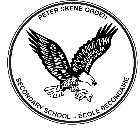 	                   Peter Skene Ogden Secondary School 		P.O. Box 910, 100 Mile House, BC  V0K 2E0 – Tel (250) 395-2461 / psoinfo@sd27.bc.ca                            Guest Pass Request / Application FormDry Grad FestivitiesAll sections of this guest pass must be filled in before approval is considered!Peter Skene Ogden Secondary School “Host” (Grad)I hereby request that my guest (as named below) be permitted to attend the Peter Skene Ogden Dry Grad festivities on June 15TH, 2024. I believe my guest is a responsible person and is not likely to cause any problems during the Dinner/Dance or Dry Grad.  If a problem should occur, I will be responsible for my guest’s actions, which may result in being asked to leave the even. (NO REFUNDS).____________________________________         _______________________________   (Print) Name of Peter Skene Ogden “Host”                   “Host” SignatureParent/Guardian of the HostI believe that my son/daughter’s guest (as named below) will make a positive contribution to the Peter Skene Ogden’s 2024 Grad festivities and will abide by the rules and expectations of the school (see reverse).____________________________________    ____________________________    _______________________________  (Print) Name of Host’s Parent/Guardian”      Host’s Parent/Guardian Signature                          Daytime TelephoneVisiting GuestI have read the rules and expectations for Peter Skene Ogden Secondary School’s functions/dances (printed on the back of this form).  I understand them and completely accept full responsibility to abide by them.____________________________________    ____________________________    _______________________________  (Print) Name of Guest”                                         Guest’s School           (and Grade)                      Signature of GuestParent/Guardian of the GuestI believe that my son/daughter will make a positive contribution to Peter Skene Ogden’s 2024 Grad festivities and will completely abide by the rules and expectations of the school (see reverse).____________________________________    _______________________________    _____________________________  (Print) Name of Guest’s Parents/Guardian        Guest’s Parent Guardian/Signature                       Daytime TelephoneAdministrator from the Guest’s SECONDARY SchoolI feel that the above-named guest is a responsible individual with a positive history (past and/or present) at our high school.  It is my opinion that this student will abide by all the rules and expectations of Peter Skene Ogden Secondary (as noted on reverse)._____________________________________________                                      _________________________________  (Print) Name of Guest’s Secondary School Administrator                                     Administrator Signature    _____________________________________________                                    _________________________________  Guest’s Current/Past Secondary School                                                                   Secondary School Telephone NumberDEADLINE for submitting this request is May 8th, 2024 at 3:00 p.m.  Late applications WILL NOT be considered.  BOTH SIDES OF THIS APPLICATION MUST BE COMPLETED.This form must be returned, in person, to the Peter Skene Ogden Secondary School office.Guest Application must be approved by a Vice Principal & Principal prior to participating.Approved Guest Applications will be ready for “host” pick up by 3:15 p.m., Friday May 10th, 2024GUEST Photo IdentificationCONDITIONS FOR GUESTS ATTENDING	Conditions for HostOne guest per Peter Skene Ogden Secondary School student (grad)Must take responsibility for her/his guestMust have completed guest application and handed into the office by the due dateMust accompany her/his guest into the dinner/dance through the designated areaMust stay with her/his guest throughout the dinner/danceConditions for GuestBe an individual with a positive history at school (current/past)Be willing to be interviewed by Administration before being approvedHave not been suspended from current school during the current school yearBe between 16 and 20 years of age, as of June 15, 2024 Respect the rules of the event which include not being under the influence of or in possession of drugs/alcoholFollow Peter Skene Ogden Secondary Code of ConductObey all Peter Skene Ogden’s staff, security, supervisors, and parent volunteersPresent picture identification before entering the eventRules of Peter Skene Ogden Secondary School Dry GradPossession and/or drinking of alcohol is not permitted during or before festivitiesPossession and/or use of drugs is not permitted during or before festivitiesSwearing is not toleratedVandalism is not toleratedAll students must treat chaperones and staff supervisors with respectThis is a smoke/VAPE free event